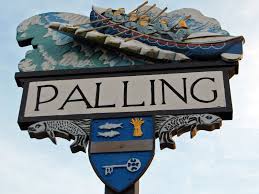 Attendees:  K Matthews (Chairman), J Cocker (Vice Chairman), S Deary, M Vacca and J Crafer.In attendance: Richard Price, County Councillor, Harry Blathwayt, District Councillor and Patsy Adams (Clerk) One Members of the publicwww.seapallingpc.norfolkparishes.gov.ukAll minutes are draft until approved at a subsequent meetingThe meeting began at 6.30pmAPOLOGIES FOR ABSENCE:  NoneDECLARATIONS OF INTEREST AND REQUESTS FOR DISPENSATIONS:  NoneTO APPROVE THE MINUTES OF THE MEETING HELD ON 20th October 2020.  ApprovedPUBLIC PARTICIPATION – Restricted to 2 minutes.    No comments were received.COUNTY & DISTRICT COUNCILLOR and POLICE REPORTS:	        Cllr Price updated the meeting on the following matters:Covid updateOngoing discussions at County on the unfolding Covid situation.New gritting lorries are on the roadsNo questions receivedCllr Blathwayt update the meeting on the following matters:The Environment Agency has called a meeting to discuss the beach ramp.  Invitations have been extended to a number of community groups‘The Scrape’ appeal has been unsuccessful. Cllr Blathwayt is continuing discussions.New bin collection lorries are on the roads, Cllr Crafter informed the meeting that the lorries cannot access the narrowest lanes..Questions we asked about the Environment Agency meeting timescales.	        The Police Report was circulated to Members prior to the meeting. FINANCE and GOVERNANCETo consider the budget Monitor Members considered and accepted that the budget monitor as a true and accurate account of the Council’s expenditure - Proposed by Cllr Deary, seconded by Cllr Crafer and Approved.   To agree the Budget for 2021 -22  Considered and approved.  Proposed by Cllr Crafer and seconded by Cllr Matthews (Chairman)To agree the Precept for 2021 -2022  After consideration Members  agreed not to increase the Precept for 2021- 2022.To approved the Standing Order amendments.  Agreed and approved.UPDATE ON ITEMS FROM THE PREVIOUS MINUTES Beach Road Parking – the Abortive Costs Agreement To receive an update from the Clerk.  The Clerk informed the meeting that progress has been made.  The first stage consultees should receive the consultation documents within the next few weeks.To receive an update from the Chairman on the following matters:The ditches and drains in Clink Lane.  Cllr Matthews (Chairman) updated the meeting and it was agreed that the Clerk will contact the Trustees to determine what is going to happen.The Flood Warden Scheme.  The scheme is up and running and is reporting regularly on social media sites.The Playground.  No further works have taken place.  The Clerk will enquiry about progress when the discussion about Clink takes place.To consider the dark skies pledge.  The Members had previous considered the documents and agreed that the scheme was potentially beneficial.  It was agreed that the Clerk will prepare a Pledge document for discussion at the next meetingPLANNING – To consider application received.  No further applications or decisions have been received.To consider matters that have arisen since the publication of the agenda.  NoneITEMS FOR THE NEXT AGENDA.  NoneTO CLOSE THE MEETING.  There being no further business the Chairman closed the meeting at 7.25pm